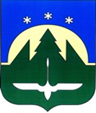 Городской округ Ханты-МансийскХанты-Мансийского автономного округа – ЮгрыДУМА ГОРОДА ХАНТЫ-МАНСИЙСКАРЕШЕНИЕ№ 3-VII РД		                                                         Принято									   1 октября 2021 годаОб образовании постоянных комитетов Думы города
Ханты-Мансийска седьмого созываВ соответствии с частями 8, 9 статьи 36 Устава города
Ханты-Мансийска, статьями 18, 19, частью 6 статьи 30 Регламента Думы города Ханты-Мансийска, руководствуясь частью 1 статьи 69 Устава города Ханты-Мансийска,Дума города Ханты-Мансийска РЕШИЛА:1. Образовать следующие постоянные комитеты Думы города
Ханты-Мансийска седьмого созыва:- постоянный комитет Думы города Ханты-Мансийска седьмого созыва по бюджету (комитет по бюджету) в количестве 8 депутатов Думы города Ханты-Мансийска;- постоянный комитет Думы города Ханты-Мансийска седьмого созыва по социальной политике (комитет по социальной политике) в количестве
7 депутатов Думы города Ханты-Мансийска;- постоянный комитет Думы города Ханты-Мансийска седьмого созыва по городскому хозяйству (комитет по городскому хозяйству) в количестве 
8 депутатов Думы города Ханты-Мансийска.2. Настоящее Решение подлежит официальному опубликованию                           в средствах массовой информации.Председатель Думыгорода Ханты-Мансийска						         К.Л. ПенчуковПодписано1 октября 2021 года